Findlay Area Swim Team- 2017-2018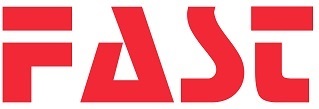                                              Streamline Warm Ups                                                      *Please Circle One*Male/Female  Jacket:  ($46.00)     XS     S     M     L     XL     Male Jacket Only Available:          XXL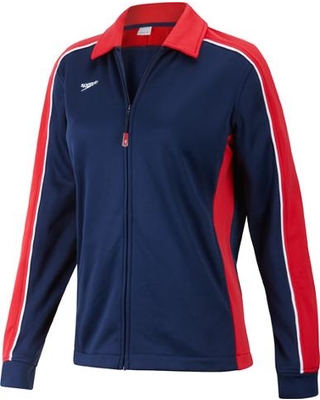 Youth Jacket: ($38.00)        S        M        L   LOGO   $9.75     	                      (Optional) (Pictured Above)   NAME $6.00    	  (Optional)Male/Female Pants: ($38.00)     XS      S      M      L      XLMale Pants Only Available:          XXL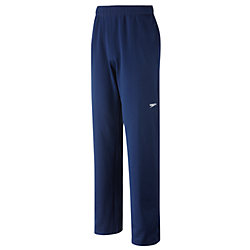 Youth Pants: ($30.00)                   S        M        LNAME  $6.00-_____________________________NAME and PHONE:ADDRESS: